Список литературы по профориентации и профессиональному самоопределению старшеклассников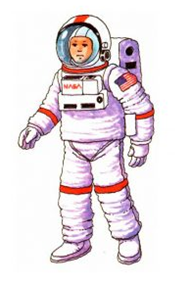  1. Бедарева Т., Грецов А. 100 популярных профессий. Психология успешной карьеры для старшеклассников и студентов. - Спб, 2008. 2. Безус Ж.Н., Жукова Ю.П., Кузнецова И.В., Радченко В.В., Совина К.В., Холодилова Ю.К. Путь к профессии: основы активной позиции на рынке труда: Учебное пособие для учащихся старших классов школ. - Ярославль: Центр «Ресурс», 2003. 152 с. 3. Бендюков М. А. Ступени карьеры: азбука профориентации. - СанктПетербург: Речь, 2006. – 236 с. 4. Володина Ю.А. Дорога в жизнь или путешествие в будущее...Тренинговая программа проессионального и жизненного самоопределния для воспитанников детских домов и школ-интертатов. - М.: Генезис, 2012. 5. Грецов А. Выбираем профессию. Советы практического психолога. - Спб, 2006. 6. Гурова Е. В. Профориентационная работа в школе: методическое пособие. - Москва: Просвещение, 2007. – 95 с. 7. Зеер Э.Ф. Психология профессий. Учебное пособие. - Академический проект Фонд «Мир», 2006. 8. Зеер Э.Ф. Психология профессионального самоопределния в ранней юности. - МПСИ, 2008. 9. Климов Е. А. Психология профессионального самоопределения: учеб. пособие для студентов вузов, обучающихся по специальностям: Педагогика и психология, Соц. педагогика, Педагогика. - М.: Academia, 2004. – 301 с. 10.Климова Е.К. Психология успеха. Тренинг личностного и профессионального развития: учебно-методическое пособие — Спб: Речь, 2013. 11.Козловский О.В. Как правильно выбрать профессию: методики, тесты, рекомендации. – Донецк.- 2006. – 800 с. 12.Минюрова С. Психология саморазвития человека в профессии. - Москва, 2008. 13.Мучински П. Психология, профессия, карьера. - Спб, 2004. 14.Павлова Т. Л. Профориентация старшеклассников: диагностика и развитие профессиональной зрелости. - Москва: Сфера, 2006. - 118 с. 15.Профориентационные игры: практикум по профориентационной работе. Составители: З.В. Горбачева, О.Н. Кащеева, Т.Н. Кузьмина, М.Н. Хахунова /Под ред. И.В. Кузнецовой, канд. пс. наук. Ярославль: Центр «Ресурс», 2004. 120 с. 16.Предпрофильная подготовка. Путь к профессии: учебная программа для общеобразовательных учреждений / авт.-сост.: коллектив специалистов центра «Ресурс»; под общей ред. О. В. Большаковой, Н. П. Анисимовой, И. В. Кузнецовой. – Ярославль: Центр «Ресурс», 2006. – 46 с. 17.Профориентационный тренинг для старшеклассников "Твой выбор"/ под ред. Н. В. Афанасьевой. - Санкт-Петербург: Речь, 2007. - 365 с. 18.Пряжников Н.С. Методы активизации личного и профессионального самоопределения. - МПСИ, 2002. 19.Пряжников Н.С. Профориентация в школе: игры, упражнения, опросники (8-11 классы). - М.: ВАКО, 2005. - 288 с. - (Педагогика. Психология. Управление). 20.Пряжников Н. С. Профессиональное самоопределение. - М., 2008. 21. Пряжников Н.С. Активизирующая профконсультация: теория, методы, программы. - Академия, 2014. 22.Резапкина Г.В. Я и моя профессия: Программа профессионального самоопределения для подростков: Учебно-методическое пособие для школьных психологов и педагогов. - М.: Генезис, 2007. - 128 с. 23.Резапкина Г.В. Скорая помощь в выборе профессии - М.: Генезис, 2007. 24.Резапкина Г.В. Психология и выбор профессии. - М.: Генезис, 2007. 25.Резапкина Г.В. Психология и выбор профессии. Программа предпрофильной подготовки. - М.: Генезис, 2007. 26.Романова Е. С. 99 популярных профессий: психологический анализ и профессиограммы. - 2-е изд.. - Санкт-Петербург [и др.]: Питер, 2006. - 460 с. 27.Сазонов А.Д. Профессиональная ориентация учащихся — М., 1988. 28.Степанский В. И. Психологические факторы выбора профессии: теория, эксперимент: учебно-методическое пособие. - Москва: Московский психолого-социальный ин-т, 2006. - 108 с. 29.Столяренко Л.Д. Психодиагностика и профориентация в образовательных учреждениях. - Феникс, 2005. 30.Трошин О.В. Основы социальной реабилитации и профориентации: учебное пособие. - М.: ТЦ Сфера, 2005. 31.Тюшев Ю. Выбор профессии: тренинг для подростков. – Спб.- 2006. 32.Франкл В. Человек в поисках смысла. - М. 1990. 33.Чернявская А.П. Психологическое консультирование по профессиональной ориентации. - М.: Изд-во ВЛАДОС-ПРЕСС, 2001. - 96 с. - (Психология для всех). 34.Чистякова С.Н. Критерии ипоказатели готовности школьников к профессиональному самоопределению. М. - 1997. 35.Шевцов М.Ф. Тренинг «Профориентация для старшеклассников» - Санкт-Петербург: Речь, 2006. 36.Шеховцова Л. Ф. Психологическое сопровождение выбора профессии в школе. - Ростов-на-Дону: Феникс; Санкт-Петербург: Северо-Запад, 2006. - 175 с. 37.Шмидт В. Р. Классные часы и беседы по профориентации для старшеклассников: 8-11 класс/ В.Р. Шмидт. - Москва: Сфера, 2006. – 119 с. 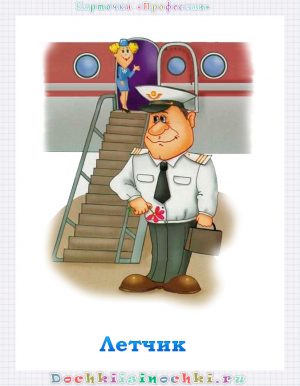 